PROTOCOL      Title of Research StudyNorthBay Healthcare				NorthBay Healthcare,  					TELEPHONE: (707) 646-5000			TELEPHONE: (707) 624-7000      :      KEY STUDY PERSONNEL:Principal Investigator:      Co-Investigator:      Research Team Members:      Quality Control Coordinator:      Data Manager:      Statistician:      NorthBay Healthcare Mentor:      Additional Consultants:      Version Date:      TABLE OF CONTENTSINTRODUCTION Research question/hypothesis …………………………………….…….  Study rationale ……………………………………………….…….  Gap in knowledge/clinical practice …………………………………..  PURPOSE AND BACKGROUNDStudy purpose ………….…………………………………..…………..  Significance of clinical problem …………………………..…………..  Literature review ……………………………..………………..………..  Theoretical/Conceptual framework ……………………………………..  METHODOLOGYResearch design ………………………………………..………….…….  Setting …………………………..……………………………………….  Timeline …………………………….…………………………….…….  Sampling plan …………………………………………………….…….  Sample size ……………………………………………………….…….  Instruments ……………………………………………………………...  Data collection tools and methods ……………….……………….…….  Estimates of reliability, validity, specificity and/or sensitivity …………  STUDY AIMS AND ENDPOINTSPrimary aim and endpoint …………………………...……….………..  Secondary aim and endpoints …………………………………………  ELIGILITY CRITERIASubject selection guidelines ……...…………………………….……...  Inclusion criteria ….…….……….……………………………….…..…   Exclusion criteria ……...……......……………………………….……....  Duration of subject involvement ………………………………………...  TREATMENT REGIMENIntervention …………..…………………………………………….…...   Control group procedures …………………………………………...….   Intervention group procedures …………………………………….…....   Nursing management guidelines …………………………………..…..   Benefits ……………………………..…………………………………..  Risks …………………………………………………………………….  CONDITIONS REQUIRING DELAYS OR DISCONTINUATION OF STUDYAdverse effect #1 ………………………………………..…………….  Adverse effect #2 ……………………………………………..……….  Adverse effect #3 ……………………………………………..……….  Other adverse events ……………………………………...…………...  ADVERSE EVENT REPORTING REQUIREMENTSExpedited reporting of adverse events ………………………...………  Routine reporting of adverse events ………………………..…………  PATIENT ENTRY AND WITHDRAWAL PROCEDURESRecruitment …………………………………………………………..  Informed consent process ……………………………………..………  Confidentiality and privacy ……………………………………………..  Entry ………………………………………………………..…………  Subject study number ………………………………………..………...  Subject-initiated discontinuation of study …...……………..…………  Investigator-initiated discontinuation of study ……………..…………  REQUIRED FORMS AND MATERIALData collection forms ……………….……………………………..…....  Instructions for completion/submission of forms ……………………....   Data security ……….…………………..………………………………..  STATISTICAL ANALYSISTreatment assignments ……………………………..……………...….  Descriptive and inferential statistics ………….……………………….  Statistical analysis tests ………………………………………...……..   Power analysis for sample size ……………....………..………..…….   CONCLUSION AND CLINICAL IMPLICATIONS ………………………...  REFERENCES ………………………………………………………………...  ATTACHMENTSResearch design diagram …….…………………………………………  Levels of Evidence Model ………………………………………………  Synthesis Table – Levels of Evidence ……..…..……………………….  Synthesis Table – Outcomes ………………………...………………….  IntroductionResearch question/hypothesisStudy rationaleGap in knowledge/clinical practicePurpose and BackgroundStudy purposeSignificance of clinical problemLiterature reviewTheoretical/conceptual frameworkMethodologyResearch designSettingTimelineSampling planSample sizeInstrumentsData collection tools and methodsEstimates of reliability, validity, specificity and/or sensitivityStudy Aims and EndpointsPrimary aims and endpointsSecondary aims and endpointsEligibility CriteriaSubject selection guidelinesInclusion criteriaExclusion criteriaDuration of subject involvementTreatment RegimenInterventionControl group proceduresIntervention group proceduresNursing management guidelinesBenefitsRisks Conditions Requiring Delays or Discontinuation of StudyAdverse effect #1Adverse effect #2Adverse Event Reporting RequirementsExpedited reporting of adverse eventsRoutine reporting of adverse eventsPatient Entry and Withdrawal ProceduresRecruitmentInformed consent processConfidentiality and privacyEntrySubject study numberSubject-initiated discontinuation of studyInvestigator-initiated discontinuation of studyRequired Forms and MaterialData collection formsInstructions for completion/submission of formsData securityStatistical AnalysisTreatment assignmentDescriptive and inferential statisticsStatistical analysis testsPower analysis for sample sizeConclusionReferencesAttachment 14.1Attachment 14.2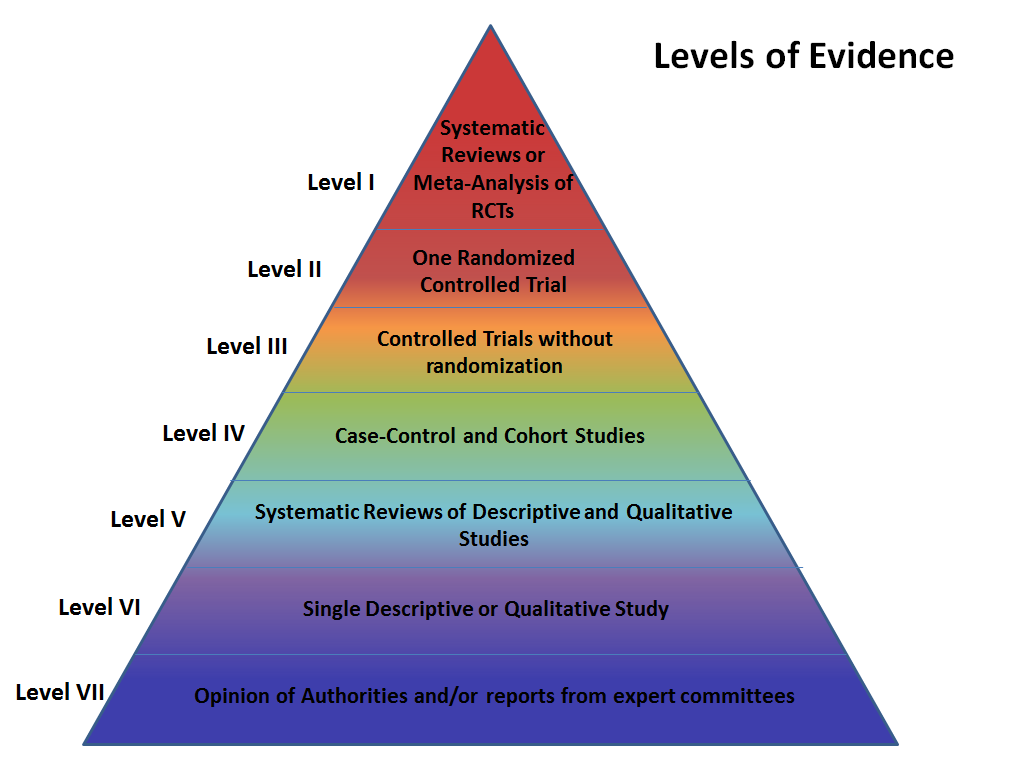 